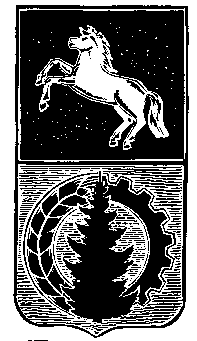 АДМИНИСТРАЦИЯ АСИНОВСКОГО РАЙОНАРАСПОРЯЖЕНИЕ25.03.2020	№ 191 г. АсиноОб утверждении Плана мероприятий «дорожной карты» по содействию развитию конкуренции на территории муниципальногообразования «Асиновский район»  на 2020-2022гг.	В целях повышения эффективности деятельности органов местного самоуправления Асиновского района:Утвердить План мероприятий «дорожную карту» по содействию развитию конкуренции на территории муниципального образования «Асиновский район»  на 2020-2022гг. согласно приложению.Настоящее распоряжение вступает в силу с даты его подписания.Контроль за исполнением настоящего распоряжения возложить на заместителя Главы администрации Асиновского района по экономике и финансам. Глава Асиновского района                                                                                Н.А. ДанильчукПРОЕКТПриложение к распоряжению администрации Асиновского района от №План мероприятий «дорожная карта» по содействию развитию конкуренции на территории муниципальногообразования «Асиновский район»  на 2020-2022гг. I. Перечень товарных рынков на территории муниципального образования «Асиновский район», приоритетных длясодействия развитию конкуренцииII. Мероприятия по содействию развитию конкуренции на муниципальных товарных рынкахСистемные мероприятия, направленные на развитие конкурентной среды в муниципальном образовании Томской области и достижение ключевых показателей развития конкуренцииКлючевые показатели развития конкуренции на территории муниципального образования «Асиновский район»№ п/пНаименование рынка                                                               Обоснование включения1Ремонт автотранспортаСогласно Единому реестру субъектов среднего и малого предпринимательства Федеральной налоговой службы по Томской области по виду деятельности «45.20 Техническое обслуживание и ремонт автотранспортных средств»  на территории Асиновского района 28 субъектов оказывают услуги по ремонту и обслуживанию. Доля организаций частной формы собственности  на данном рынке составляет 100%.Основными факторами , сдерживающими развитие данного рынка являются рост потребительских цен и снижение покупательской способности.2Перевозка по муниципальным маршрутамМаршрутная сеть Асиновского района  включает 8 автобусных маршрутов  протяжённостью 350 км (8 единиц  транспортных средств).  Перевозки осуществляются  предприятием частной  формы собственности. Таким образом, доля услуг (работ) по перевозке пассажиров автомобильным транспортом 100% .3Обработка древесины и производство изделий из дереваНа территории Асиновского района зарегистрировано 99 субъектов малого и среднего бизнеса, занимающихся заготовкой и переработкой древесины. Объем отгруженных товаров собственного  производства за 2019 год крупными средними предприятиями (без предприятий с численностью менее 15 человек) составил 1715,7 млн. руб. или 110,1% к аналогичному периоду прошлого года.  4Оказание услуг по перевозке пассажиров и багажа легковым такси  Рынок оказания услуг по перевозке пассажиров и багажа легковым такси на территории Асиновского района  представлен исключительно индивидуальными предпринимателями, в связи, с чем следует, что уровень конкуренции – высокий,   показатель развития рынка составляет 100%. Согласно единому реестру субъектов малого и среднего предпринимательства налоговой службы в Асиновском районе по состоянию 01.01.2020 по виду деятельности  «49.32. Деятельность такси» насчитывается 11 индивидуальных предпринимателей. 5Медицинские услугиВ настоящее время на рынке медицинских услуг Асиновского района осуществляют деятельность 7 субъектов, из них доля коммерческих  организаций и индивидуальных предпринимателей составляет 85,7%. При этом 100% хозяйствующих субъектов частной формы собственности на рынке предоставления платных медицинских услуг представлены в области стоматологии. Также в районе действуют 2 клиники по сбору анализов и оказанию услуг по ультразвуковому обследованию, зарегистрированные в г. Томске. 6Рынок розничной торговли лекарственными препаратамиВ настоящее время на рынке услуг розничной торговли лекарственными средствами осуществляют деятельность 10 субъектов, из них доля коммерческих организаций и индивидуальных предпринимателей составляет 90%. В свою очередь, количество «точек продаж», осуществляющих деятельность в Асиновском районе, составляет 15 единиц, из них удельный вес организаций частной формы собственности составляет более 70%. Приведенные фактические данные свидетельствуют о достаточно высоком уровне развития конкуренции на районном рынке.7Рынок теплоснабженияУслуги по теплоснабжению в г. Асино оказывают 4 организаций (ООО «АТГК №1», МУП АГП Энергия-Т1, МУП АГП Энергия-Т2, МУП АГП Энергия-Т3).8Рынок содержание и текущий ремонт в МКДВ Асино обслуживают и управляют жилым фондом 9 - управляющих компаний. Жилой фонд составляет 313 домов, площадью 44706155,00 м2.9Рынок кадастровых и землеустроительных работПо информации ФНС согласно сведениям, содержащимся в Едином государственном реестре юридических лиц, Едином государственном реестре индивидуальных предпринимателей, на рынке кадастровых и землеустроительных работ муниципального образования Асиновский район осуществляют деятельность 7 организаций частной формы собственности. Доля организаций частной формы собственности  на данном рынке составляет 80%.10Рынок производства бетонаПо информации ФНС согласно сведениям, содержащимся в Едином государственном реестре юридических лиц, Едином государственном реестре индивидуальных предпринимателей, на рынке производства бетона производством данного продукта занимается лишь 2  субъекта.  № п/п№ п/пНаименование мероприятияНаименование мероприятияЦель мероприятияЦель мероприятияРезультат мероприятияРезультат мероприятияСрок реализацииСрок реализацииОтветственный исполнительОтветственный исполнитель1. Рынок ремонт автотранспорта1. Рынок ремонт автотранспорта1. Рынок ремонт автотранспорта1. Рынок ремонт автотранспорта1. Рынок ремонт автотранспорта1. Рынок ремонт автотранспорта1. Рынок ремонт автотранспорта1. Рынок ремонт автотранспорта1. Рынок ремонт автотранспорта1. Рынок ремонт автотранспорта1. Рынок ремонт автотранспорта1. Рынок ремонт автотранспорта1.11.1Формирование перечня организаций, оказывающих услуги на рынке ремонта автотранспортных средств Формирование перечня организаций, оказывающих услуги на рынке ремонта автотранспортных средств Наличие достоверной информации о количестве действующих организаций, оказывающих услуги на рынке ремонта автотранспортных средств.Наличие достоверной информации о количестве действующих организаций, оказывающих услуги на рынке ремонта автотранспортных средств.Перечень организаций,оказывающих услуги на рынке ремонта автотранспортных средств Асиновского района с размещением на сайте администрации Асиновского районаКоличество субъектов:01.01.2020 - 2801.01.2021 - 2901.01.2022 - 30Перечень организаций,оказывающих услуги на рынке ремонта автотранспортных средств Асиновского района с размещением на сайте администрации Асиновского районаКоличество субъектов:01.01.2020 - 2801.01.2021 - 2901.01.2022 - 3020202020Отдел социально-экономического  развития Асиновского районаОтдел социально-экономического  развития Асиновского района1.21.2Оказание консультативной помощи организациям частных форм собственности, осуществляющим деятельность по оказанию услуг по ремонту автотранспортных средств о предоставляемых мерах государственной поддержкиОказание консультативной помощи организациям частных форм собственности, осуществляющим деятельность по оказанию услуг по ремонту автотранспортных средств о предоставляемых мерах государственной поддержкиИнформированность организаций частной формы собственности,   осуществляющие  деятельность по оказанию услуг по ремонту автотранспортных средств о предоставляемых мерах государственной поддержкиИнформированность организаций частной формы собственности,   осуществляющие  деятельность по оказанию услуг по ремонту автотранспортных средств о предоставляемых мерах государственной поддержкиПовышение  информационной грамотности предпринимателей ей, осуществляющих хозяйственную деятельность на оказания услуг по ремонту автотранспортных средств, доля организаций частной формы собственности в сфере оказания услуг по ремонту автотранспортных средств (%):01.01.2020 – 100%01.01.2021 – 100%01.01.2022 – 100%Повышение  информационной грамотности предпринимателей ей, осуществляющих хозяйственную деятельность на оказания услуг по ремонту автотранспортных средств, доля организаций частной формы собственности в сфере оказания услуг по ремонту автотранспортных средств (%):01.01.2020 – 100%01.01.2021 – 100%01.01.2022 – 100%2020-20222020-2022Отдел социально-экономического  развития Асиновского районаОтдел социально-экономического  развития Асиновского района2. Рынок оказание услуг по перевозке пассажиров автомобильным транспортом по муниципальным маршрутам регулярных перевозок2. Рынок оказание услуг по перевозке пассажиров автомобильным транспортом по муниципальным маршрутам регулярных перевозок2. Рынок оказание услуг по перевозке пассажиров автомобильным транспортом по муниципальным маршрутам регулярных перевозок2. Рынок оказание услуг по перевозке пассажиров автомобильным транспортом по муниципальным маршрутам регулярных перевозок2. Рынок оказание услуг по перевозке пассажиров автомобильным транспортом по муниципальным маршрутам регулярных перевозок2. Рынок оказание услуг по перевозке пассажиров автомобильным транспортом по муниципальным маршрутам регулярных перевозок2. Рынок оказание услуг по перевозке пассажиров автомобильным транспортом по муниципальным маршрутам регулярных перевозок2. Рынок оказание услуг по перевозке пассажиров автомобильным транспортом по муниципальным маршрутам регулярных перевозок2. Рынок оказание услуг по перевозке пассажиров автомобильным транспортом по муниципальным маршрутам регулярных перевозок2. Рынок оказание услуг по перевозке пассажиров автомобильным транспортом по муниципальным маршрутам регулярных перевозок2. Рынок оказание услуг по перевозке пассажиров автомобильным транспортом по муниципальным маршрутам регулярных перевозок2. Рынок оказание услуг по перевозке пассажиров автомобильным транспортом по муниципальным маршрутам регулярных перевозок2.12.1Мониторинг пассажиропотока и потребностей в регулярных перевозках, корректировка существующей маршрутной сети и создание новых маршрутов Мониторинг пассажиропотока и потребностей в регулярных перевозках, корректировка существующей маршрутной сети и создание новых маршрутов Повышение качества и доступности предоставляемых услуг при перевозке пассажиров по муниципальным маршрутам.Повышение качества и доступности предоставляемых услуг при перевозке пассажиров по муниципальным маршрутам.Информирование о качестве  и доступности предоставляемых услуг при перевозке пассажиров по муниципальным маршрутамПассажирооборот:01.01.2020- 31254,8 пасс-км01.01.2021-  31257,5 пасс-км01.01.2022 -31288,7 пасс-кмИнформирование о качестве  и доступности предоставляемых услуг при перевозке пассажиров по муниципальным маршрутамПассажирооборот:01.01.2020- 31254,8 пасс-км01.01.2021-  31257,5 пасс-км01.01.2022 -31288,7 пасс-км2020-20222020-2022Отдел социально-экономического  развития Асиновского района, Отдел ЖКХ  и транспорта Асиновского районаОтдел социально-экономического  развития Асиновского района, Отдел ЖКХ  и транспорта Асиновского района2.22.2Информирование и размещение на официальном сайте администрации Асиновского района нормативных правовых актов в сфере пассажирских перевозокИнформирование и размещение на официальном сайте администрации Асиновского района нормативных правовых актов в сфере пассажирских перевозокПовышение прозрачности деятельности по перевозке пассажиров по межмуниципальным маршрутамПовышение прозрачности деятельности по перевозке пассажиров по межмуниципальным маршрутамОбеспечение равного доступа и повышение прозрачности услуг перевозок пассажиров наземным транспортом на межмуниципальных маршрутах, доля организаций частной формы собственности в сфере оказания услуг по перевозке пассажиров автомобильным транспортом по муниципальным маршрутам  (%):01.01.2020 – 100%01.01.2021 – 100%01.01.2022 – 100%Обеспечение равного доступа и повышение прозрачности услуг перевозок пассажиров наземным транспортом на межмуниципальных маршрутах, доля организаций частной формы собственности в сфере оказания услуг по перевозке пассажиров автомобильным транспортом по муниципальным маршрутам  (%):01.01.2020 – 100%01.01.2021 – 100%01.01.2022 – 100%2020-20222020-2022Отдел социально-экономического  развития Асиновского района, Отдел ЖКХ  и транспорта Асиновского районаОтдел социально-экономического  развития Асиновского района, Отдел ЖКХ  и транспорта Асиновского района                                                                                                               3. Рынок обработка древесины и производства изделий из дерева                                                                                                                3. Рынок обработка древесины и производства изделий из дерева                                                                                                                3. Рынок обработка древесины и производства изделий из дерева                                                                                                                3. Рынок обработка древесины и производства изделий из дерева                                                                                                                3. Рынок обработка древесины и производства изделий из дерева                                                                                                                3. Рынок обработка древесины и производства изделий из дерева                                                                                                                3. Рынок обработка древесины и производства изделий из дерева                                                                                                                3. Рынок обработка древесины и производства изделий из дерева                                                                                                                3. Рынок обработка древесины и производства изделий из дерева                                                                                                                3. Рынок обработка древесины и производства изделий из дерева                                                                                                                3. Рынок обработка древесины и производства изделий из дерева                                                                                                                3. Рынок обработка древесины и производства изделий из дерева 3.13.1Оказание консультативной помощи организациям частных форм собственности, осуществляющих деятельность по обработке древесины и производству изделий из дерева о региональных и  межрегиональных выставках ярмарках Оказание консультативной помощи организациям частных форм собственности, осуществляющих деятельность по обработке древесины и производству изделий из дерева о региональных и  межрегиональных выставках ярмарках Наличие достоверной информации для  организаций частной формы собственности ,  осуществляющих  деятельность по обработке древесины и производству изделий из дерева о региональных и  межрегиональных выставках ярмаркахНаличие достоверной информации для  организаций частной формы собственности ,  осуществляющих  деятельность по обработке древесины и производству изделий из дерева о региональных и  межрегиональных выставках ярмаркахИнформированность организаций частной формы собственности  осуществляющих  деятельность по обработке древесины и производству изделий из дерева о региональных и  межрегиональных выставках ярмаркахИнформированность организаций частной формы собственности  осуществляющих  деятельность по обработке древесины и производству изделий из дерева о региональных и  межрегиональных выставках ярмаркахПостоянно Постоянно Отдел социально-экономического  развития Асиновского района Отдел социально-экономического  развития Асиновского района 3.23.2Организация мероприятий по пресечению нелегальной деятельности в сфере обработки древесины и производства изделий из дереваОрганизация мероприятий по пресечению нелегальной деятельности в сфере обработки древесины и производства изделий из дереваУвеличение количества организаций частной формы собственности, осуществляющих деятельность по обработке древесины и производству изделий из дереваУвеличение количества организаций частной формы собственности, осуществляющих деятельность по обработке древесины и производству изделий из дереваКоличество организаций частной формы собственности, осуществляющих деятельность по обработке древесины и производству изделий из дерева (единиц)01.01.2020 – 10001.01.2021 – 10101.01.2022 – 102Количество организаций частной формы собственности, осуществляющих деятельность по обработке древесины и производству изделий из дерева (единиц)01.01.2020 – 10001.01.2021 – 10101.01.2022 – 1022020-20222020-2022Отдел социально-экономического  развития Асиновского районаОтдел социально-экономического  развития Асиновского района                                                                                                           4. Рынок оказания услуг по перевозке пассажиров и багажа легковым такси                                                                                                             4. Рынок оказания услуг по перевозке пассажиров и багажа легковым такси                                                                                                             4. Рынок оказания услуг по перевозке пассажиров и багажа легковым такси                                                                                                             4. Рынок оказания услуг по перевозке пассажиров и багажа легковым такси                                                                                                             4. Рынок оказания услуг по перевозке пассажиров и багажа легковым такси                                                                                                             4. Рынок оказания услуг по перевозке пассажиров и багажа легковым такси                                                                                                             4. Рынок оказания услуг по перевозке пассажиров и багажа легковым такси                                                                                                             4. Рынок оказания услуг по перевозке пассажиров и багажа легковым такси                                                                                                             4. Рынок оказания услуг по перевозке пассажиров и багажа легковым такси                                                                                                             4. Рынок оказания услуг по перевозке пассажиров и багажа легковым такси                                                                                                             4. Рынок оказания услуг по перевозке пассажиров и багажа легковым такси                                                                                                             4. Рынок оказания услуг по перевозке пассажиров и багажа легковым такси  4.14.1Сохранение  сложившегося уровня конкурентных отношенийОрганизация мероприятий по пресечению деятельности нелегальных перевозчиковСохранение  сложившегося уровня конкурентных отношенийОрганизация мероприятий по пресечению деятельности нелегальных перевозчиковПовышение качества обслуживания населения, Увеличение количества организаций частной формы собственности, оказывающих услуги по перевозке пассажиров и багажа легковым таксиПовышение качества обслуживания населения, Увеличение количества организаций частной формы собственности, оказывающих услуги по перевозке пассажиров и багажа легковым таксиКоличество организаций частной формы собственности, оказывающих услуги по перевозке пассажиров и багажа легковым такси (единиц)01.01.2020 – 1101.01.2021 – 1201.01.2022 – 13Количество организаций частной формы собственности, оказывающих услуги по перевозке пассажиров и багажа легковым такси (единиц)01.01.2020 – 1101.01.2021 – 1201.01.2022 – 132020-20222020-2022Отдел социально-экономического  развития Асиновского районаОтдел социально-экономического  развития Асиновского района4.24.2Оказание консультативной помощи  индивидуальным предпринимателям о мерах государственной поддержки Оказание консультативной помощи  индивидуальным предпринимателям о мерах государственной поддержки Информационная поддержка субъектов предпринимательской деятельности в сфере услуг по перевозке пассажиров и багажа легковым таксиИнформационная поддержка субъектов предпринимательской деятельности в сфере услуг по перевозке пассажиров и багажа легковым таксиПовышение информационной грамотности  субъектов предпринимательской деятельности в сфере услуг по перевозке пассажиров и багажа легковым таксиСохранение доли присутствия частных хозяйствую субъектов на уровне 99,99 %, Повышение информационной грамотности  субъектов предпринимательской деятельности в сфере услуг по перевозке пассажиров и багажа легковым таксиСохранение доли присутствия частных хозяйствую субъектов на уровне 99,99 %, 2020-20222020-2022Отдел социально-экономического  развития Асиновского районаОтдел социально-экономического  развития Асиновского района                                                                                                              5. Рынок медицинских услуг                                                                                                              5. Рынок медицинских услуг                                                                                                              5. Рынок медицинских услуг                                                                                                              5. Рынок медицинских услуг                                                                                                              5. Рынок медицинских услуг                                                                                                              5. Рынок медицинских услуг                                                                                                              5. Рынок медицинских услуг                                                                                                              5. Рынок медицинских услуг                                                                                                              5. Рынок медицинских услуг                                                                                                              5. Рынок медицинских услуг                                                                                                              5. Рынок медицинских услуг                                                                                                              5. Рынок медицинских услуг5.15.1Консультативная и методическая помощь организациям негосударственной системы здравоохранения, в том числе по вопросам лицензирования медицинской деятельностиКонсультативная и методическая помощь организациям негосударственной системы здравоохранения, в том числе по вопросам лицензирования медицинской деятельностиСокращение сроков подготовки документов для лицензирования фармацевтической деятельностиСокращение сроков подготовки документов для лицензирования фармацевтической деятельностиИнформационная поддержка субъектов предпринимательской деятельности в сфере розничной продажи лекарственных средств.Доля организаций частной формы собственности в сфере оказания медицинских услуг (%):01.01.2020 – 85,7%01.01.2021 – 87,5%01.01.2022 – 87,5%.Информационная поддержка субъектов предпринимательской деятельности в сфере розничной продажи лекарственных средств.Доля организаций частной формы собственности в сфере оказания медицинских услуг (%):01.01.2020 – 85,7%01.01.2021 – 87,5%01.01.2022 – 87,5%.2020-20222020-2022Отдел социально-экономического  развития Асиновского районаОтдел социально-экономического  развития Асиновского района5.25.2Проведение совместных мероприятий («круглых столов») с представителями субъектов фармацевтической деятельности по вопросам развития конкуренции на рынкеПроведение совместных мероприятий («круглых столов») с представителями субъектов фармацевтической деятельности по вопросам развития конкуренции на рынкеПовышение информационной открытости деятельности органов властиПовышение информационной открытости деятельности органов властиФормирование механизмов «обратной связи» с представителями бизнесаФормирование механизмов «обратной связи» с представителями бизнесаПостоянно Постоянно Отдел социально-экономического  развития Асиновского районаОтдел социально-экономического  развития Асиновского района                                                                                                             6. Рынок розничной торговли лекарственными препаратами                                                                                                             6. Рынок розничной торговли лекарственными препаратами                                                                                                             6. Рынок розничной торговли лекарственными препаратами                                                                                                             6. Рынок розничной торговли лекарственными препаратами                                                                                                             6. Рынок розничной торговли лекарственными препаратами                                                                                                             6. Рынок розничной торговли лекарственными препаратами                                                                                                             6. Рынок розничной торговли лекарственными препаратами                                                                                                             6. Рынок розничной торговли лекарственными препаратами                                                                                                             6. Рынок розничной торговли лекарственными препаратами                                                                                                             6. Рынок розничной торговли лекарственными препаратами                                                                                                             6. Рынок розничной торговли лекарственными препаратами                                                                                                             6. Рынок розничной торговли лекарственными препаратами6.16.1Консультативная и методическая помощь организациям негосударственной системы здравоохранения, в том числе по вопросам лицензирования медицинской деятельностиКонсультативная и методическая помощь организациям негосударственной системы здравоохранения, в том числе по вопросам лицензирования медицинской деятельностиСокращение сроков подготовки документов для лицензирования фармацевтической деятельностиСокращение сроков подготовки документов для лицензирования фармацевтической деятельностиИнформационная поддержка субъектов предпринимательской деятельности в сфере розничной продажи лекарственных средств.Доля организаций частной формы собственности в сфере розничной торговли лекарственными препаратами(%):01.01.2020 – 90%01.01.2021 – 90,9%01.01.2022 – 91,6%Информационная поддержка субъектов предпринимательской деятельности в сфере розничной продажи лекарственных средств.Доля организаций частной формы собственности в сфере розничной торговли лекарственными препаратами(%):01.01.2020 – 90%01.01.2021 – 90,9%01.01.2022 – 91,6%2020-20222020-2022Отдел социально-экономического  развития Асиновского районаОтдел социально-экономического  развития Асиновского района6.26.2Проведение совместных мероприятий («круглых столов») с представителямиПроведение совместных мероприятий («круглых столов») с представителямиПовышение информационной открытости деятельности органов властиПовышение информационной открытости деятельности органов властиФормирование механизмов «обратной связи» с представителями бизнеса.Формирование механизмов «обратной связи» с представителями бизнеса.Постоянно Постоянно Отдел социально-экономического  развития Асиновского районаОтдел социально-экономического  развития Асиновского района                                                                                                             7.  Рынок теплоснабжения                                                                                                             7.  Рынок теплоснабжения                                                                                                             7.  Рынок теплоснабжения                                                                                                             7.  Рынок теплоснабжения                                                                                                             7.  Рынок теплоснабжения                                                                                                             7.  Рынок теплоснабжения                                                                                                             7.  Рынок теплоснабжения                                                                                                             7.  Рынок теплоснабжения                                                                                                             7.  Рынок теплоснабжения                                                                                                             7.  Рынок теплоснабжения                                                                                                             7.  Рынок теплоснабжения                                                                                                             7.  Рынок теплоснабжения7.17.1Капитальный ремонт (с заменой) систем теплоснабженияКапитальный ремонт (с заменой) систем теплоснабженияСокращение уровня износа инженерных сетей теплоснабженияСокращение уровня износа инженерных сетей теплоснабженияОборудование всего жилищного фонда по Асиновскому району отоплением:01.01.2020 - 31,9%;01.01.2021 - 32,0%;01.01.2022 – 32,0%.Оборудование всего жилищного фонда по Асиновскому району отоплением:01.01.2020 - 31,9%;01.01.2021 - 32,0%;01.01.2022 – 32,0%.2020-20222020-2022Отдел ЖКХ  и транспорта Асиновского районаОтдел ЖКХ  и транспорта Асиновского района                                                                                                            8.  Рынок содержание и текущий ремонт в МКД                                                                                                            8.  Рынок содержание и текущий ремонт в МКД                                                                                                            8.  Рынок содержание и текущий ремонт в МКД                                                                                                            8.  Рынок содержание и текущий ремонт в МКД                                                                                                            8.  Рынок содержание и текущий ремонт в МКД                                                                                                            8.  Рынок содержание и текущий ремонт в МКД                                                                                                            8.  Рынок содержание и текущий ремонт в МКД                                                                                                            8.  Рынок содержание и текущий ремонт в МКД                                                                                                            8.  Рынок содержание и текущий ремонт в МКД                                                                                                            8.  Рынок содержание и текущий ремонт в МКД                                                                                                            8.  Рынок содержание и текущий ремонт в МКД                                                                                                            8.  Рынок содержание и текущий ремонт в МКД8.18.1Проведение информационно-разъяснительной кампании, направленной на информирование собственников помещений в многоквартирных домах и организаций, оказывающих услуги по содержанию и текущему ремонту общего имущества в многоквартирных домах, об их правах и обязанностях в сфере обслуживания жилищного фондаПроведение информационно-разъяснительной кампании, направленной на информирование собственников помещений в многоквартирных домах и организаций, оказывающих услуги по содержанию и текущему ремонту общего имущества в многоквартирных домах, об их правах и обязанностях в сфере обслуживания жилищного фондаПовышение активности собственников помещений в многоквартирных домах в решении вопросов содержания общего имуществаПовышение активности собственников помещений в многоквартирных домах в решении вопросов содержания общего имуществаДоля организаций частной формы собственности в сфере выполнения работ по содержанию и текущему ремонту общего имущества собственников помещений в многоквартирном доме:01.01.2020 – 100%;01.01.2021 – 100%;01.01.2022 – 100%.Количество многоквартирных домов, обслуживаемых частной формы собственности в сфере выполнения работ по содержанию и текущему ремонту общего имущества:01.01.2020-313 домов01.01.2021- 314 домов01.01.2022-315 домовДоля организаций частной формы собственности в сфере выполнения работ по содержанию и текущему ремонту общего имущества собственников помещений в многоквартирном доме:01.01.2020 – 100%;01.01.2021 – 100%;01.01.2022 – 100%.Количество многоквартирных домов, обслуживаемых частной формы собственности в сфере выполнения работ по содержанию и текущему ремонту общего имущества:01.01.2020-313 домов01.01.2021- 314 домов01.01.2022-315 домов2020-20222020-2022Отдел ЖКХ  и транспорта Асиновского районаОтдел ЖКХ  и транспорта Асиновского района                                                                                                           9.  Рынок кадастровых и землеустроительных работ                                                                                                           9.  Рынок кадастровых и землеустроительных работ                                                                                                           9.  Рынок кадастровых и землеустроительных работ                                                                                                           9.  Рынок кадастровых и землеустроительных работ                                                                                                           9.  Рынок кадастровых и землеустроительных работ                                                                                                           9.  Рынок кадастровых и землеустроительных работ                                                                                                           9.  Рынок кадастровых и землеустроительных работ                                                                                                           9.  Рынок кадастровых и землеустроительных работ                                                                                                           9.  Рынок кадастровых и землеустроительных работ                                                                                                           9.  Рынок кадастровых и землеустроительных работ                                                                                                           9.  Рынок кадастровых и землеустроительных работ                                                                                                           9.  Рынок кадастровых и землеустроительных работ9.19.1Создание условий для развития конкуренции на рынке кадастровых и землеустроительных работ Создание условий для развития конкуренции на рынке кадастровых и землеустроительных работ Информационная поддержка субъектов предпринимательской деятельности в сфере кадастровых и землеустроительных работИнформационная поддержка субъектов предпринимательской деятельности в сфере кадастровых и землеустроительных работПовышение информационной грамотности  субъектов предпринимательской деятельности в сфере кадастровых и землеустроительных работ, доля организаций частной формы собственности в сфере кадастровых и землеустроительных работ   (%):01.01.2020 – 80,5%01.01.2021 – 81 %01.01.2022 – 81,5% Повышение информационной грамотности  субъектов предпринимательской деятельности в сфере кадастровых и землеустроительных работ, доля организаций частной формы собственности в сфере кадастровых и землеустроительных работ   (%):01.01.2020 – 80,5%01.01.2021 – 81 %01.01.2022 – 81,5% 2020-2022 2020-2022 Отдел по имуществу и землям администрации  Асиновского районаОтдел по имуществу и землям администрации  Асиновского района                                                                                                           10.  Рынок производства бетона                                                                                                           10.  Рынок производства бетона                                                                                                           10.  Рынок производства бетона                                                                                                           10.  Рынок производства бетона                                                                                                           10.  Рынок производства бетона                                                                                                           10.  Рынок производства бетона                                                                                                           10.  Рынок производства бетона                                                                                                           10.  Рынок производства бетона                                                                                                           10.  Рынок производства бетона                                                                                                           10.  Рынок производства бетона                                                                                                           10.  Рынок производства бетона                                                                                                           10.  Рынок производства бетона10.110.1Информирование и размещение на официальном сайте администрации Асиновского района об инвестиционной деятельности в районе по направлению строительстваИнформирование и размещение на официальном сайте администрации Асиновского района об инвестиционной деятельности в районе по направлению строительстваВозможность получения заинтересованным лицам информации об инвестиционной деятельности в районе  по направлению строительстваВозможность получения заинтересованным лицам информации об инвестиционной деятельности в районе  по направлению строительстваПовышение информированности участников рынка об инвестиционной деятельности в районе по направлению строительства, доля организаций частной формы собственности в сфере производства бетона   (%):01.01.2020 – 100%01.01.2021 – 100 %01.01.2022 – 100% ,Повышение информированности участников рынка об инвестиционной деятельности в районе по направлению строительства, доля организаций частной формы собственности в сфере производства бетона   (%):01.01.2020 – 100%01.01.2021 – 100 %01.01.2022 – 100% ,2020-2022 2020-2022 Отдел по имуществу и землям администрации  Асиновского района, отдел социально-экономического  развития Асиновского районаОтдел по имуществу и землям администрации  Асиновского района, отдел социально-экономического  развития Асиновского района10.210.2Оказание методической и консультационной помощи субъектам малого и среднего предпринимательства,  осуществляющих деятельность по производству бетонаОказание методической и консультационной помощи субъектам малого и среднего предпринимательства,  осуществляющих деятельность по производству бетонаУвеличение количества действующих субъектов, осуществляющих деятельность по производству бетонаУвеличение количества действующих субъектов, осуществляющих деятельность по производству бетонаКоличество действующих субъектов, осуществляющих деятельность по производству бетона01.01.2020-201.01.2021-201.01.2022-3Количество действующих субъектов, осуществляющих деятельность по производству бетона01.01.2020-201.01.2021-201.01.2022-32020-20222020-2022№МероприятиеЦель мероприятияРезультат мероприятияСрок реализацииОтветственныйп/писполнитель1Информационно - методическое методологическое обеспечение поставщиков (подрядчиков, исполнителей) и товаропроизводителей, в том числе из субъектов малого и среднего предпринимательства   по общим вопросам закупок товаров, работ, услуг для обеспечения муниципальных нужд (подрядчика, исполнителя) с целью повышения конкурентоспособностиРазвитие конкуренции при осуществлении государственных и муниципальных закупок     Оптимизация муниципальных закупок Постоянно Отдел социально-экономического развития Асиновского района, МКУ «Цент закупок Асиновского района»2Проведение мероприятий, направленных на снижение численности лиц трудоспособного возраста, не осуществляющих трудовую деятельность Обнаружение нарушений в части оплаты труда, уплаты налогов и сборов.Снижение уровня неформальной занятости, увеличение собираемости налогов, повышения работодателями  уровня заработной платы.Постоянно Отдел социально-экономического развития Асиновского района совместно с Центром занятости населения г. Асино3Проведение обучающих мероприятий по основам предпринимательской деятельности для желающихначать бизнесСтимулирование новых предпринимательских инициатив за счет проведения образовательных мероприятийОрганизация рабочих мест в связи с образованием нового субъекта предпринимательской деятельностиПостоянно Отдел социально-экономического развития Асиновского района совместно с Центром занятости населения г. Асино4Организация участия и проведения мероприятий по продвижению продукции сельскохозяйственного производства  на ярмарках муниципального образования г. Томск   Продвижение продукции сельскохозяйственных  субъектов, в том числе на внешних рынках Расширение рынков сбыта продукции сельскохозяйственногопроизводстваПостоянноОтдел АПК Администрации Асиновского района5Опубликование и актуализация на официальном сайте муниципальных образований в информационно-телекоммуникационной сети «Интернет» информации об имуществе пригодного для предоставления субъектам малого и среднего предпринимательства, свободного от прав третьих лицНедостаточный уровень эффективности управления муниципальным имуществомПовышение эффективности управления государственным и муниципальным имуществомПостоянноОтдел по имуществу и землям администрации Асиновского района6Участие в мероприятиях, проводимых Администрацией Томской области по повышению уровня информированности руководителей и специалистов органов местного самоуправления муниципальных образований Томской области, субъектов малого  и среднего предпринимательства по вопросам развития конкуренцииИнформационная поддержка  руководителей и специалистов органов местного самоуправления в вопросах развития конкуренцииПовышение информационной грамотности  руководителей и специалистов органов  местного самоуправления в вопросах развития конкуренцииПостоянноОтдел социально-экономического развития Асиновского района 7Оптимизация процессов предоставления муниципальных услуг для субъектов предпринимательской деятельности путем сокращения сроков их оказания и снижения их стоимости Недостаточный уровень удовлетворенности качеством и условиями предоставления услуг их получателямиУстранения избыточного муниципального регулирования и снижение административных барьеровПостоянноОтдел социально-экономического развития Асиновского района , структурные подразделения администрации Асиновского района ( по согласованию)8Проведение мониторинга с целью определения административных барьеров, экономических ограничений, иных факторов, являющихся барьерами входа на рынок (выхода с рынка), и их устранениеИзбыточные ограничения для деятельности субъектов предпринимательстваУстранение избыточного муниципального регулирования, снижение административных барьеров ПостоянноОтдел социально-экономического развития Асиновского района , структурные подразделения администрации Асиновского района ( по согласованию)9Организация и проведение мероприятий, способствующих созданию благоприятного климата для разработки и внедрения инвестиционных  проектовСодействие предпринимателям, инвесторам, представителям бизнеса, в вопросах по разработке и внедрению инвестиционных проектовПовышение информационной грамотности  субъектов предпринимательской деятельности по вопросам инвестиционной деятельностиПостоянноОтдел социально-экономического развития Асиновского района , структурные подразделения администрации Асиновского района ( по согласованию)10Проведение семинаров для потенциальных предпринимателей в социальной сфереИнформационная поддержка  потенциальных предпринимателей  планирующих осуществление деятельности в социальной сфереПовышение информированности предпринимателей, планирующих осуществление  деятельность в социальной сфере об условиях ведения бизнесаПостоянно Ассоциация бизнес-консультантов «Асиновский бизнес-центр»11Проведение оценки регулирующего воздействия  проектов муниципальных нормативных правовых актов Выявление положений, вводящих избыточные административные обязанности, запреты и ограничения для субъектов предпринимательской деятельности или способствующих их введению, а также положений, способствующих возникновению необоснованных расходов субъектов предпринимательской и инвестиционной деятельности Проведение оценки регулирующего воздействия в отношении всех проектов муниципальных нормативных правовых актов ПостоянноОтдел социально-экономического развития Асиновского района , структурные подразделения администрации Асиновского района ( по согласованию)№ п/пНаименование показателя01.01.2020 (факт)01.01.2021 (план)01.01.2022 (план)1.Доля муниципальных контрактов с субъектами малого предпринимательства в общей стоимости муниципальных контрактов (%)17%9,65%9,65%2.Среднее число участников конкурентных процедур определения поставщиков, подрядчиков, исполнителей при осуществлении закупок для обеспечения муниципальных нужд (единиц)1,41,51,53.Количество выданных органу местного самоуправления предупреждений и (или) решений (предписаний) по результатам рассмотрения дела о нарушении антимонопольного законодательства (за исключением предупреждений, решений, предписаний, отмененных вступившим в законную силу судебным актом)1104.Темп роста хозяйствующих субъектов (за исключением организаций муниципальной собственности) по отношению к предыдущему году-Положительная динамикаПоложительная динамика